Eğitim Bilimleri Enstitüsü Yönetim Kurulu tarafından görevlendirildiğim ve doktora yeterlik sınavına çevrim içi katıldığım yukarıda bilgileri belirtilen öğrencinin yeterlik sınavı hakkında tarafımdan aşağıdaki karar verilmiştir. Yeterlik Sınavının Yapılışında Uygulanan Yöntem:   Çevrim İçi      Yeterlik Sınavı Kayıt Altına Alınmıştır.Bu tutanak, sınav sonrası tarafımdan düzenlenmiş ve taratılarak kurumsal e-posta adresimden danışman öğretim üyesinin kurumsal e-posta adresine gönderilmiştir. * Her sınav bölümü değerlendirmesinden başarı notu olarak 100 üzerinden en az 75 not alınması gerekir  Yazılı sınavda başarılı olan öğrenci sözlü sınava alınır.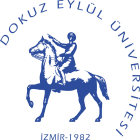 DOKUZ EYLÜL ÜNİVERSİTESİ EĞİTİM BİLİMLERİ ENSTİTÜSÜ  DOKTORA YETERLİK SINAVINA ÇEVRİM İÇİ KATILAN JÜRİ ÜYESİ                  SINAV SONUÇ TUTANAĞI 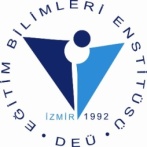 Öğrenci Bilgileri:                                                                                                                                                   Öğrenci Bilgileri:                                                                                                                                                   Adı-Soyadı   Numarası	Anabilim DalıProgramıDanışmanın Unvanı Adı SoyadıSınava Giriş Sayısı İlk kez                          İkinci kezSorumlu Olduğu Aşama Yazılı ve sözlü            SözlüTarih…… / …… / 2020SaatSaat….. : …...Yazılı sınav Notu SayıylaSayıyla…… /100…… /100Yazılı sınav Notu YazıylaYazıyla Başarılı *	 Başarısız Başarılı *	 Başarısız Başarılı *	 Başarısız Başarılı *	 BaşarısızTarih…… / …… / 2020SaatSaat….. : …...Sözlü sınav Notu SayıylaSayıyla…… /100…… /100Sözlü sınav Notu YazıylaYazıyla Başarılı *	 Başarısız Başarılı *	 Başarısız Başarılı *	 Başarısız Başarılı *	 Başarısız  Jüri Üyesinin        Jüri Üyesinin        Jüri Üyesinin       Unvanı Adı Soyadı:                                 Tarih    -     İmza Üniversitesi:                                 Tarih    -     İmza Kurumu:                                 Tarih    -     İmza Anabilim Dalı:                                 Tarih    -     İmza Kurumsal e-posta adresi:                                  Tarih    -     İmza